NERMİN ÖZDEMİR ANAOKULU DİLİMİZİN ZENGİNLİKLERİ PROJESİ ARALIK AYI FAALİYET RAPORUOkulumuz Okul Öncesi Öğretmenlerine yönelik etkileşimli kitap okuma konusunda bilgilendirme Okulumuz Öğretmeni Pınar ŞAHİN ÜÇOK tarafından yapıldı.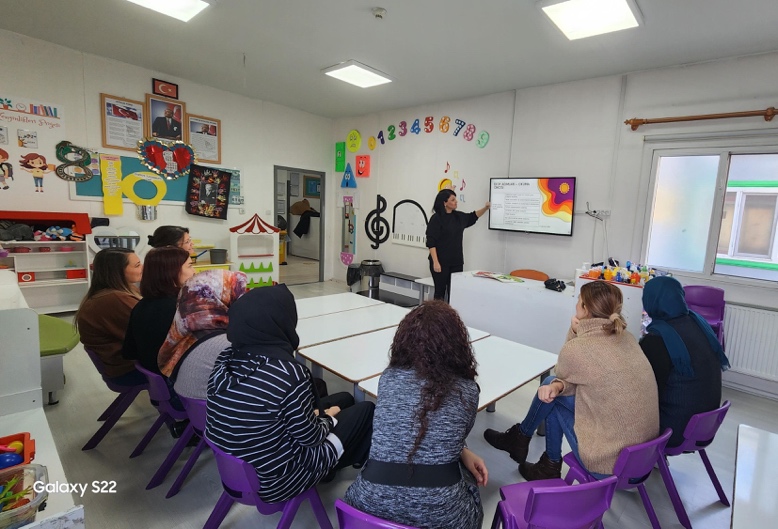 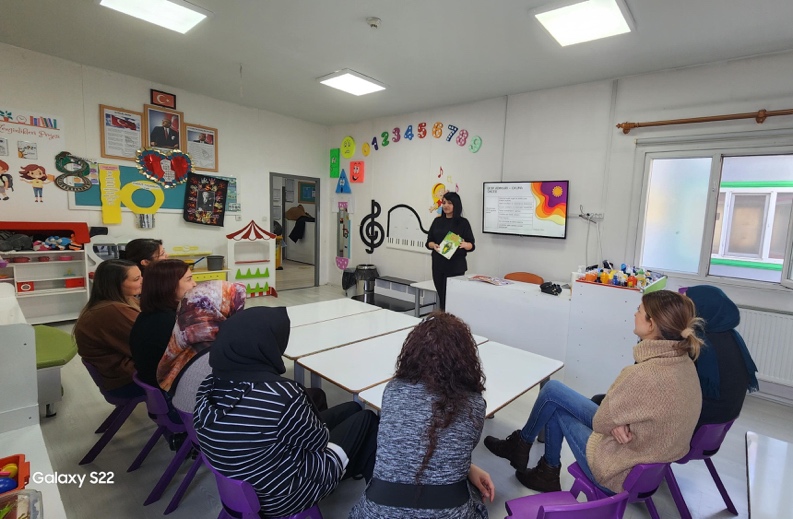 Etkileşimli kitap okuma yöntemi ile okunacak kitaplar sınıf öğretmenleri tarafından belirlendi ve günlük akış planlamaları yapıldı.  Her sınıf için etkinlik akışları ve etkinlik materyalleri okul proje dosyasına konuldu.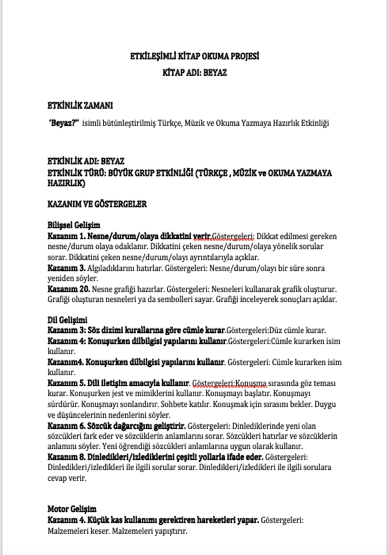 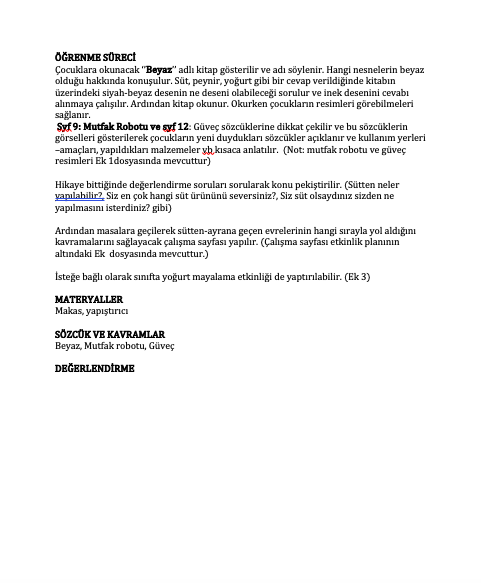 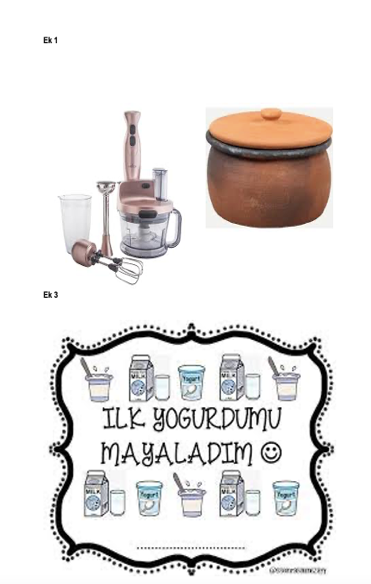 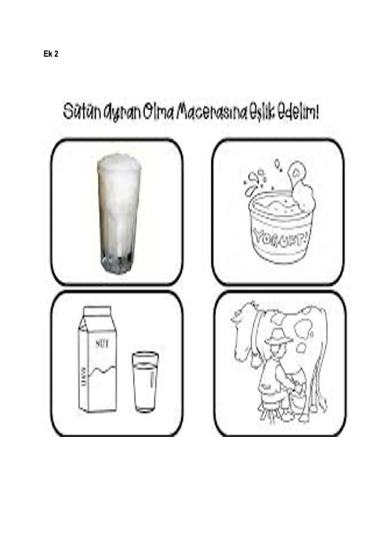 Etkileşimli kitap okumanın merkeze alındığı günlük eğitim akışları sınıflarda uygulandı.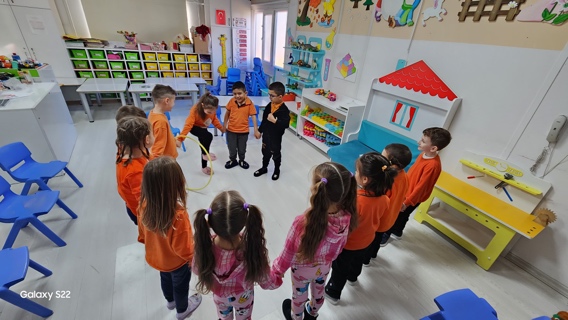 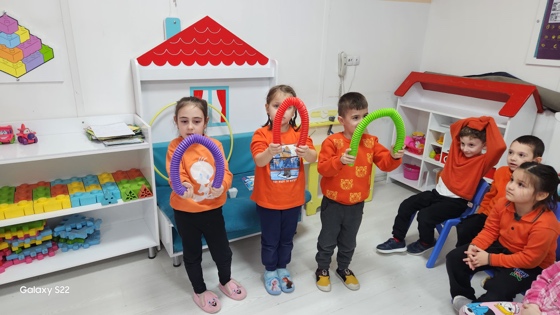 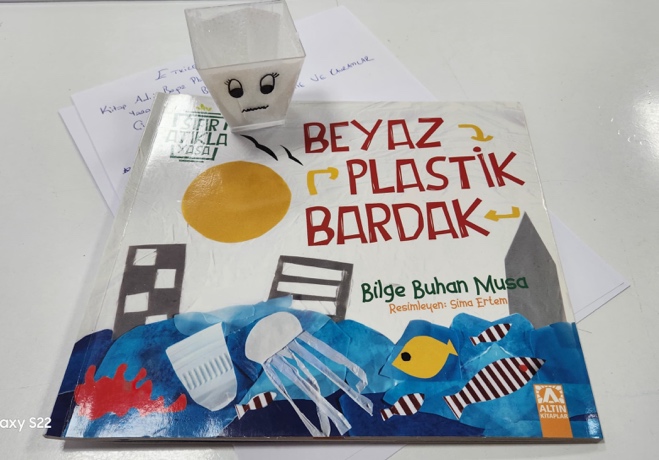 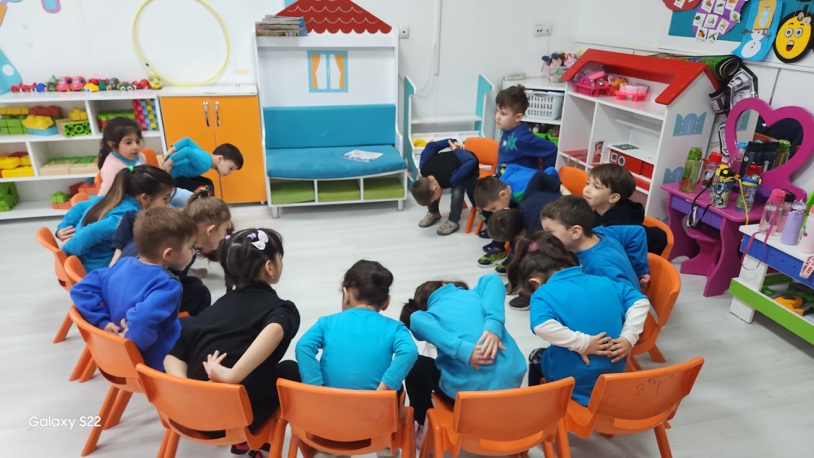 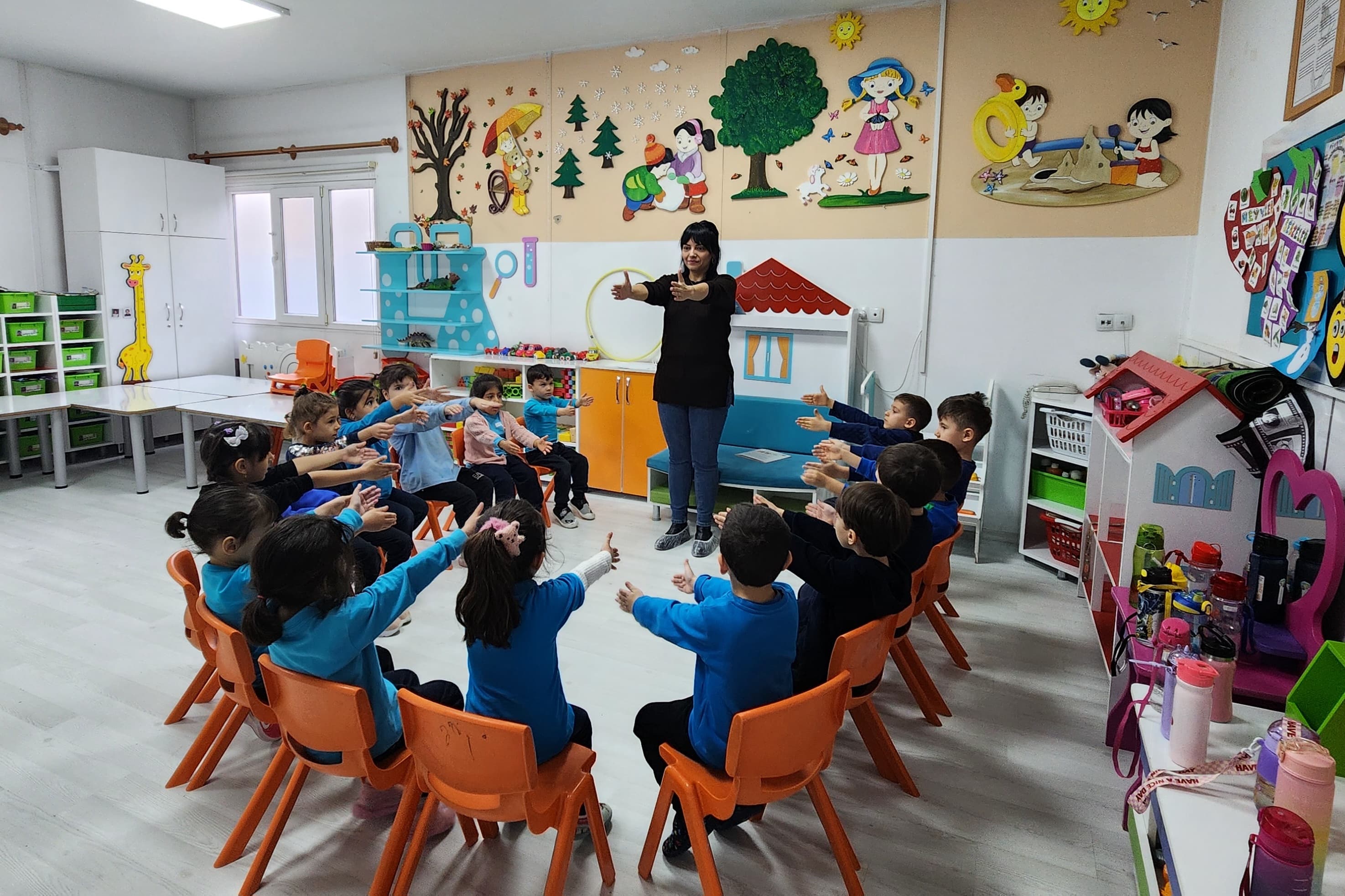 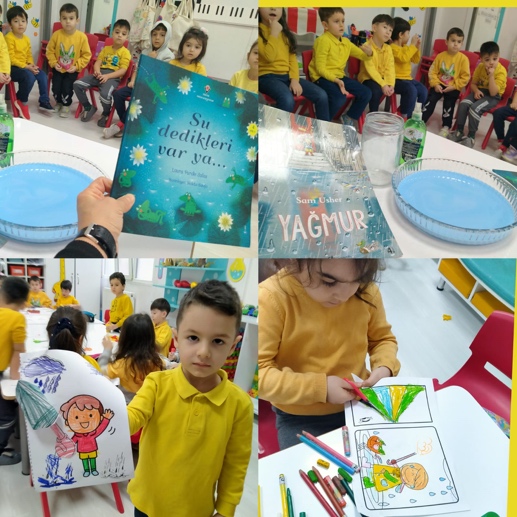 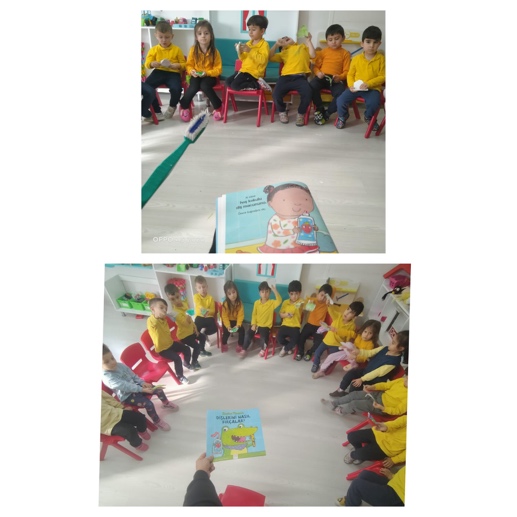 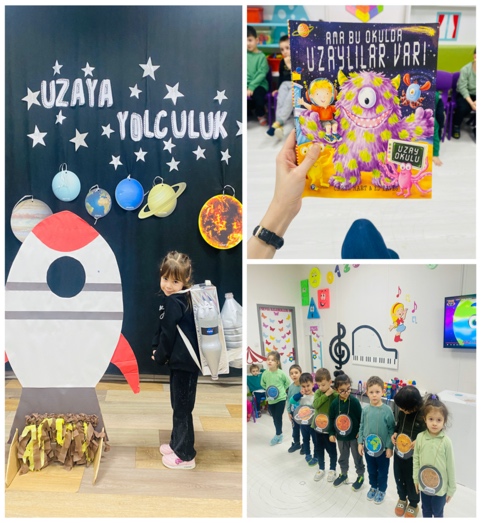 Ay boyunca okunan kitaplardaki bilinmeyen kelimeler belirlendi ve sınıflarda oluşturulan dilimizin zenginlikleri panosuna asıldı.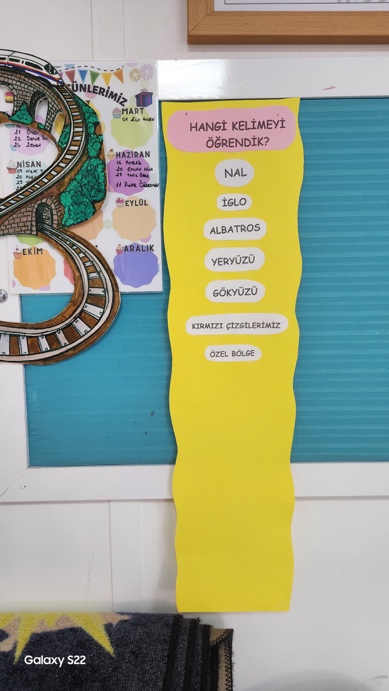 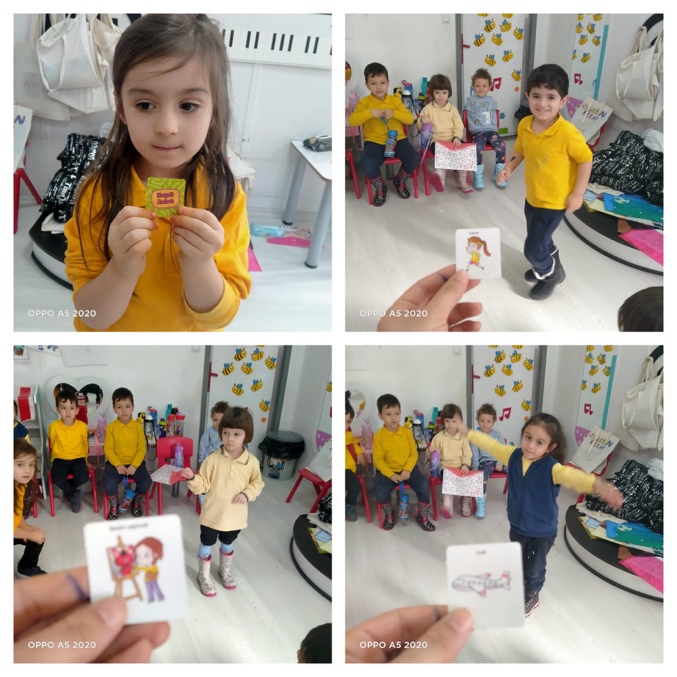 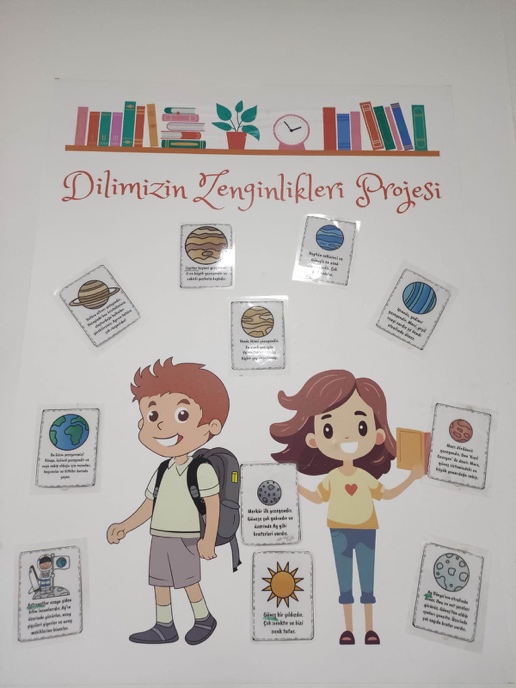 